MEETING MINUTES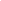 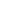 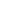 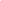 General Council Meeting 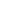 2. Attendees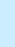 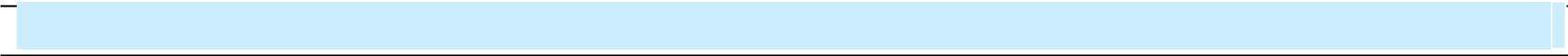 Executive Council Members: Gautam Mahajan (President), Sabrina Jahan Prova (VP Academic Affairs and External Relations), Rohtash Mangla (VP Student Life), James Joseph (VP Finance & Services).Management: Krista Bruyer.Meeting:General Representative Council MeetingDate of Meeting:29th April 2022Time: 7:00 PM to 8:00 PM 7:00 PM to 8:00 PMMinutes Prepared By:GSA Secretary – Sabrina ProvaLocation: Individual home via Google Meet Individual home via Google Meet1. Meeting Objective3. Agenda and Notes, Decisions, Issues3. Agenda and Notes, Decisions, IssuesTopicDiscussionOther Issues Mary Kathleen Santos, the chair of the GRC council calls for a motion for the nomination of the next chair of GRC council.Gayatri Deepak Uttwani and Kolawole Salako nominated themselves as candidates for the GRC chair position.Mary Kathleen Santos called for the votes for Gayatri Deepak Uttwani and Kolawole Salako from every representative and executive members.The vote happened in the comments section of google meet where Gayatri Uttwani got the highest number of votes.Mary Kathleen Santos declared Gayatri Uttwani as the new chair of the GRC council.Mary Kathleen Santos called for the representatives among the members.Luciano Hood, Israel Osoimurei Okosun and Twisha Kotecha became the members for their departments.Krista Bruyer wanted to have a discussion regarding the roles of ERO and DRO in the next GRC meeting as the time was short.